Протокол №12Об итогах закупа медицинского изделия для офтальмологии                                   Время -11.00 ч. В соответствии с приказом НАО «Казахский национальный медицинский университет имени С.Д. Асфендиярова» от 29.07.2020 года за № 331 «О переутверждении председателя и члена тендерной комиссии» в составе:проведено заседание и подведены итоги тендера по закупу медицинского изделия для офтальмологии.1. Сумма, выделенная для данного тендера по закупу медицинского изделия, составляет 27 505 000 (двадцать семь миллионов пятьсот пять тысяч) тенге. 2. Наименование и краткое описание товара:3. Наименование, местонахождение и квалификационные данные потенциальных поставщиков, представивших тендерные заявки:4. Потенциальными поставщиками предложены следующие цены и другие условия каждой тендерной заявки в соответствии с тендерной документацией:5. Тендерная комиссия, оценив и сопоставив тендерные заявки, проверила соответствие потенциальных поставщиков квалификационным требованиям и требованиям тендерной документации, на основе предоставленной ими информации:ТОО «Офтальмология сервис» - соответствует;ТОО «MedInnovation» - соответствует;6. Наименование и местонахождение победителя тендера по каждому лоту и условия, по которым определен победитель, с указанием торгового наименование 7. Экспертная комиссия не привлекалась.По результатам рассмотрения тендерная комиссия решила:В соответствии с пунктом 85 Правил признать тендер по лотам № 1, 2 состоявшимся и определить победителем ТОО «MedInnovation» на общую сумму 6 957 100,00 (шесть миллионов девятьсот пятьдесят семь тысяч сто) тенге.В соответствии с пунктом 85 Правил признать тендер по лоту № 3, 4, 5 состоявшимся и определить победителем ТОО «Офтальмология сервис» на общую сумму 20 518 500,00 (двадцать миллионов пятьсот восемнадцать тысяч пятьсот) тенге.    Организатору Тендера в соответствии с параграфом 6 Правил в течение пяти календарных дней со дня подписания настоящего протокола направить победителю тендера подписанный договор, который должен быть подписан Поставщиком в течение десяти рабочих дней с момента получения договора.    Тендерные заявки не отзывались, изменения не вносились.Председатель тендерной комиссии       ______________                                           Утегенов А.К.Заместитель председателя тендерной комиссии                                 ______________                                            Тажиев Е.Б.Член тендерной комиссии                      ______________                                            Аимбетов А.Т.Член тендерной комиссии                     ______________                                             Сулейменов М.С.Член тендерной комиссии                    ______________                                              Ахмет А. Н.  Секретарь тендерной комиссии        _______________                                              Салиахметова Д.О.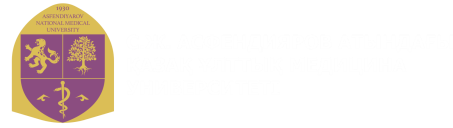 "С.Д. Асфендияров атындағы Қазақ ұлттық медицина университеті" Коммерциялық емес акционерлік қоғамы
Некоммерческое акционерное общество "Казахский национальный медицинский университет имени С.Д. Асфендиярова""С.Д. Асфендияров атындағы Қазақ ұлттық медицина университеті" Коммерциялық емес акционерлік қоғамы
Некоммерческое акционерное общество "Казахский национальный медицинский университет имени С.Д. Асфендиярова"29 июля 2020 года                                       город АлматыПредседатель тендерной   комиссии:Утегенов А.К.Финансовый директорЗаместитель председателя                           тендерной комиссии:Тажиев Е.Б.Руководитель университетской клиникиЧлены тендерной комиссии:Секретарь тендерной комиссии:                  Аимбетов А.Т.Сулейменов М.С.Ахмет А. Н.Салиахметова Д.О.Руководитель отдела по работе с университетскими клиникамиВрач офтальмологЮрист юридического управленияГлавный специалист управления государственных закупок№ лотаНаименование товараСумма, выделенная для закупа1Вязкоэластичные интраокулярные растворы 1,4%2 958 000,002Вязкоэластичные интраокулярные растворы 3%4 002 000,003Интраокулярные линзы14 065 000,004Кассета для факоэмульсификатора4 800 000,005Нож микрохирургический1 680 000,00№Наименование потенциальных поставщиковАдрес местонахожденияпотенциальных поставщиковДата и время предоставления тендерных заявок1ТОО «Офтальмология сервис»г. Алматы, ул. Спартака 3-1515.07.2020 г., 10 часов 29 мин2ТОО «MedInnovation» г. Алматы, ул. 2 – ая Гончарная, 12316.07.2020 г., 15 часов 26 мин№лотаНаименование товараЕд. измКол-воЦенаСуммаТОО «Офтальмология сервис»ТОО «MedInnovation»1Вязкоэластичные интраокулярные растворы 1,4%шт29010 2002 958 00010 20010 1952Вязкоэластичные интраокулярные растворы 3%шт29013 8004 002 00013 80013 7953Интраокулярные линзышт29048 50014 065 00048 45048 5004Кассета для факоэмульсификаторашт12040 0004 800 00039 90040 0005Нож микрохирургическийкор4835 0001 680 00035 00035 000№Наименование товара Единица измеренияКол-воЦенаПобедитель/основаниеТорговое наименование, цена1Вязкоэластичные интраокулярные растворы 1,4%шт29010 200ТОО «MedInnovation»       10 1951Вязкоэластичные интраокулярные растворы 1,4%шт29010 200п. 85 Правил – на основе наименьшей ценыВязкоэластичные интраокулярные растворы 1,4%2Вязкоэластичные интраокулярные растворы 3%шт29013 800ТОО «MedInnovation»13 7952Вязкоэластичные интраокулярные растворы 3%шт29013 800п. 85 Правил – на основе наименьшей ценыВязкоэластичные интраокулярные растворы 3%3Интраокулярные линзышт29048 500ТОО «Офтальмология сервис»48 4503Интраокулярные линзышт29048 500п. 85 Правил – на основе наименьшей ценыИнтраокулярные линзы4Кассета для факоэмульсификаторашт12040 000ТОО «Офтальмология сервис»39 9004Кассета для факоэмульсификаторашт12040 000п. 85 Правил – на основе наименьшей ценыКассета для факоэмульсификатора5Нож микрохирургическийкор4835 000ТОО «Офтальмология сервис»35 0005Нож микрохирургическийкор4835 000п. 85 Правил – на основе наименьшей ценыНож микрохирургический: Парацентезный изогнутый размер 21G. 